18 февраля прошел семинар-практикум «Я познаю мир».  Семинар повели старший воспитатель Гилязиева Н.А., учитель-логопед Биденко А.Н. Педагоги познакомились с технологическими картами ознакомления детей с анализаторами, именами признаков. 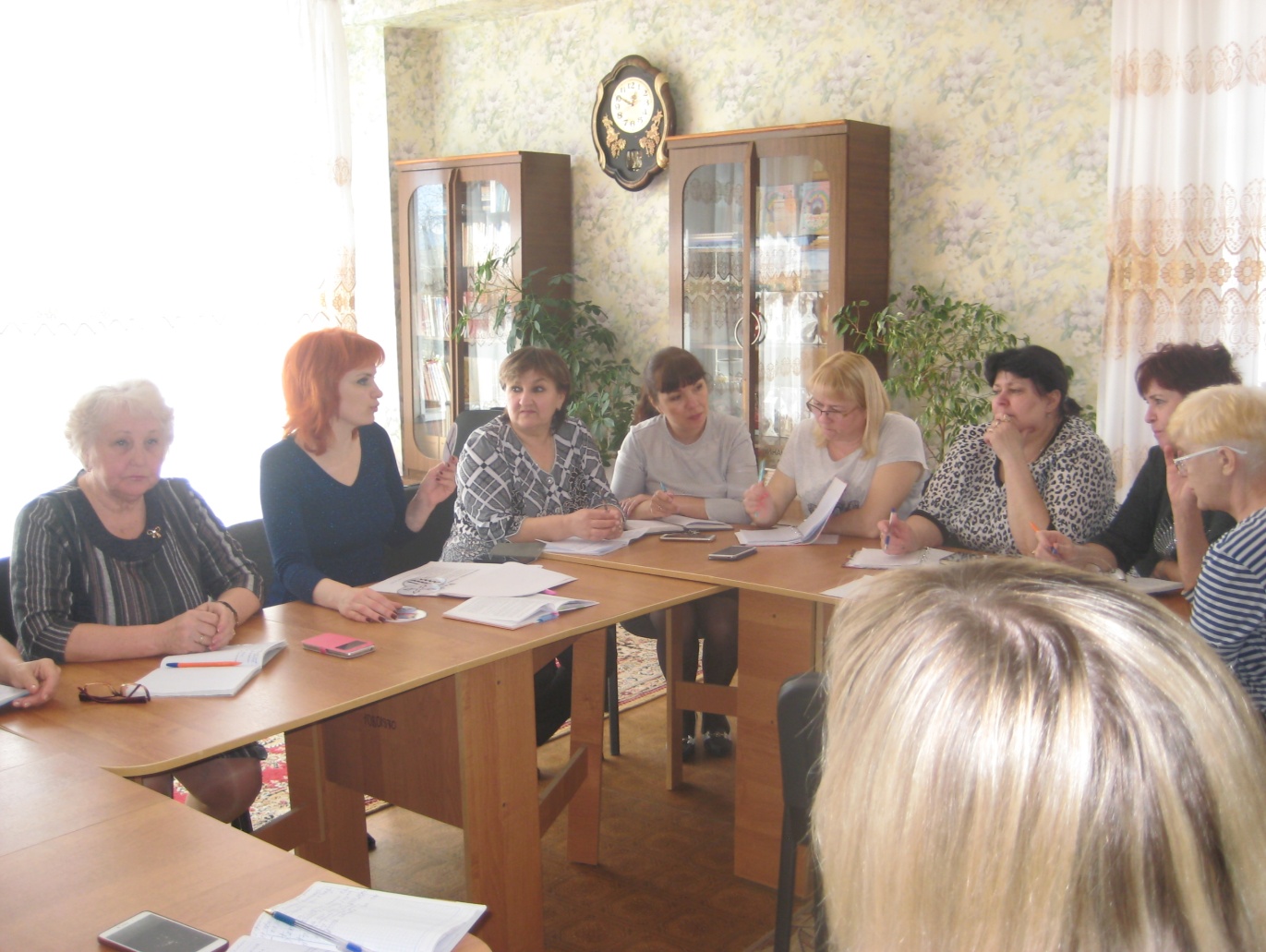 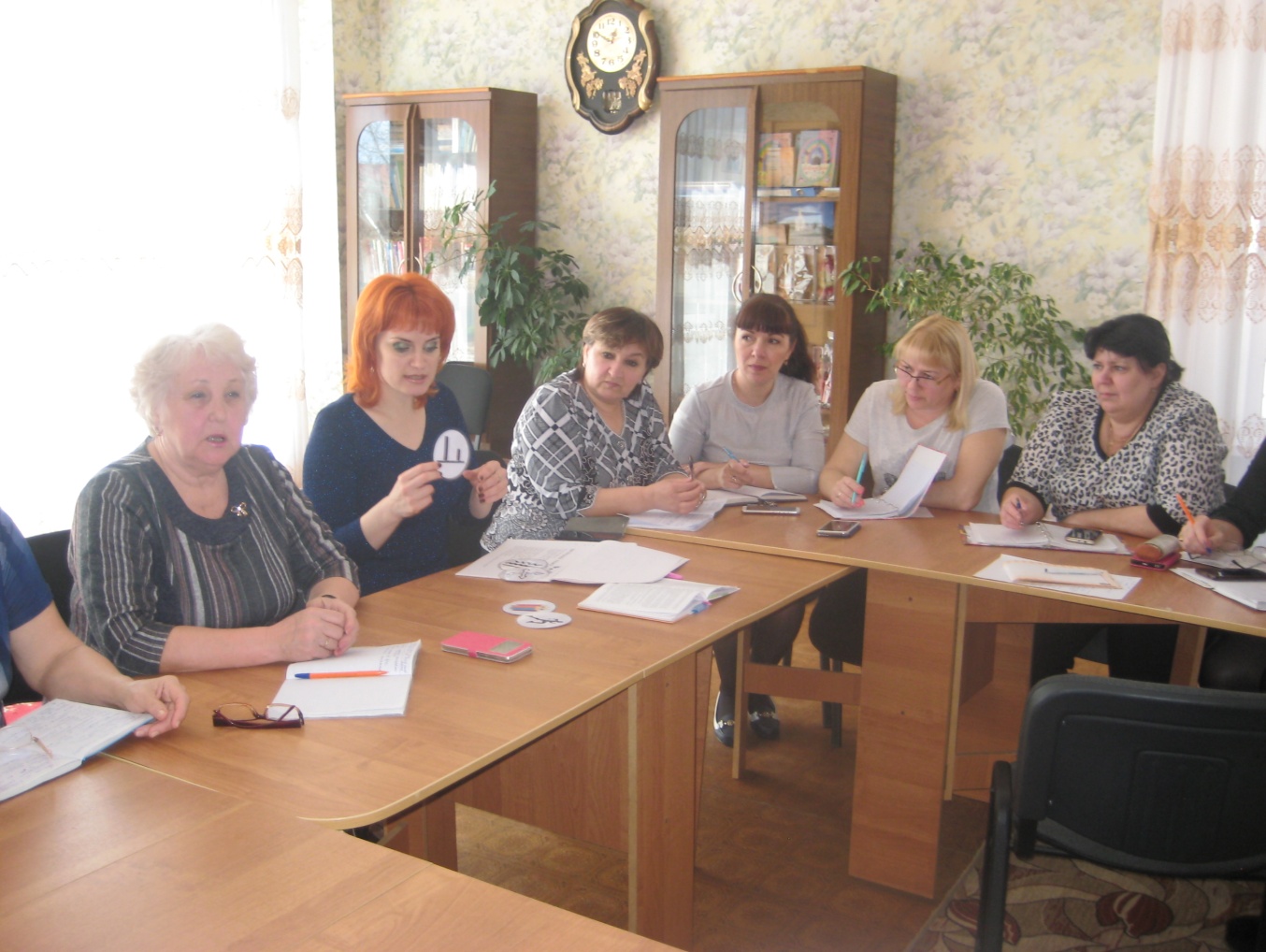 